Website Review Punch List​​Home PageIs content clean and easy to navigate, free of clutterQuality images or photosColor scheme matches your brandConsistent use of the same fonts, overall lookText is short, easy to understandHome page features company logoNavigation MenusNote: Industry experts recommend limiting menu items to sevenPopular menu items (to be based on your company offerings):Products or ServicesBlogShopEventsAbout UsContactHome – Some include ‘home’ in their site’s top navigation menu, however, many website visitors understand that clicking the logo will take them to the home pageFooter menu – A nice option to include contact info, social media links or a secondary menuGeneral TipsEnsure your site is mobile responsive – when using templates in Wordpress, Square Space, GoDaddy, etc ensure the template is noted as “Mobile Responsive.”Use shorter sentences and paragraphs – remember that many will visit your site on a mobile device.Check for broken links on your site.Make your CTA (call to action) clear. For example, set up a discovery call with you and include a Schedule Now button, Buy Now button, etc.Make effective use of headlines on your page.Include a lead generation – this may include a sign-up form for your newsletter.Add a Favicon – this is the tiny logo that appears next to your website title promoting brand recognition.Follow the 3 Click Rule – users should be able to find their content with no more than three mouse clicks.Use the blog to include longer post text, relay your expertise or share more in-depth information about your products and services. Remember to include keywords to help with search engine rankings.Simple Ways to Help Drive Site TrafficInclude links to your website in your social media postsInclude links to your website in your email marketingInclude website links in guest blog posts on other sitesInclusion in free online directoriesBasic SEO TipsIt’s important for your H1 and H2 headings to contain your keywords for SEO purposes. H1 is your largest text on your site page (main heading/title) and H2 are the sub-headers.Use an XML sitemap – If you have a Wordpress site, there are PlugIns you can use. Other website platforms, i.e. Wix or GoDaddy, can assist you in setting these up.Add “Alt Text” to images when you insert them. This is used as an accessibility feature, and is also used when an image is unable to be displayed. This text should describe the image, but it should also contain keywords, because it is indexed by search engines.Use keywords in your text on website pages. Here are some good resources for finding keywords: Soovle shows the autosuggest results for a keyword or phrase on each major platform. A similar, robust resource that is great in the brainstorming stage is Answer The Public. To compare specific terms and see which rank the highest, Google Trends provides powerful insights.Backlinks - This refers to the frequency your website is linked to by other websites. This is important for ranking well on Google. If you have contacts who are mentioning your company/brand ask them to link to your site. You can use the SEMrush Brand Monitoring Tool. Set it to notify you as mentions of your brand occur. Additional suggestions include creating an account on podcastguests.com (matching podcasters with guests) and HARO (Help a Reporter Out) for creating backlinks – as a way to promote your website reach. Plus a great way to position leadership as sources for podcasts and the media.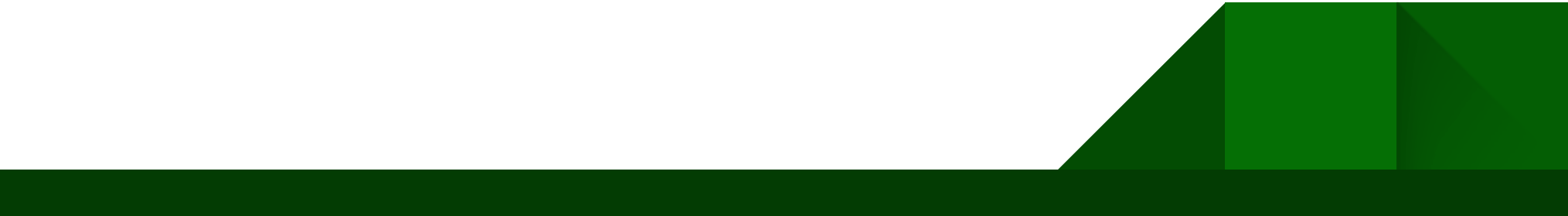 Let’s Get Started!Website User Experience Review Guide SheetThe following are questions and prompts that may be used to guide your discussion during your hackathon session. Please share this document with the business owner so they can have access to it after this session. Feel free to add any additional questions that you find helpful. Website URL: What do they sell/offer that they want to promote on their website?Review their website:Home PageIs content clean and easy to navigate, free of clutterQuality images or photosColor scheme matches your brandConsistent use of the same fonts, overall lookText is short, easy to understandHome page features company logo Home page notes:Menu/NavigationIs information easy to find?Do they have a footer menu? Would a secondary navigation benefit them in the footer?
Menu/navigation notes:Review key website elements:Easy to find Contact Us section/pageEasy to find additional Calls to Action such as ‘schedule a discovery call’Customer testimonialsAbout Us section or similar sharing overview informationShop page, if applicableKey website element notes:Review Basics of SEO (Search Engine Optimization)Search Engine Optimization is the process of improving the quality and quantity of website traffic to a website or a web page from search engines.Basic SEO TipsIt’s important for your H1 and H2 headings to contain your keywords for SEO purposes. H1 is your largest text on your site page (main heading/title) and H2 are the sub-headers.Use an XML sitemap – If you have a Wordpress site, there are PlugIns you can use. Other website platforms, i.e. Wix or GoDaddy, can assist you in setting these up.Add “Alt Text” to images when you insert them. This is used as an accessibility feature, and is also used when an image is unable to be displayed. This text should describe the image, but it should also contain keywords, because it is indexed by search engines.Use keywords in your text on website pages. Here are some good resources for finding keywords: Soovle shows the autosuggest results for a keyword or phrase on each major platform. A similar, robust resource that is great in the brainstorming stage is Answer The Public. To compare specific terms and see which rank the highest, Google Trends provides powerful insights.Backlinks - This refers to the frequency your website is linked to by other websites. This is important for ranking well on Google. If you have contacts who are mentioning your company/brand ask them to link to your site. SEO notes:IMPORTANT: Please ensure to ask them if they have questions or topics they want to discuss that may not have been covered in the discussion thus far.Tools & Resources DIGITAL MARKETINGSOCIAL MEDIA Blog.hubspot.com/marketingDigital.comSimilarweb.comGoogle OptimizeCoScheduleFacebook.com/FacebookmediaBusiness.instagram.comBusiness.Pinterest.comBlog.buffer app.comCanvaSEOEMAIL MARKETINGMoz.com/blogSearchenginejournal.comYoast.comMajesticSEO.comGoogle Keyword ToolGoogle Search WordsVerticalresonse.com/blogBlog.marketo.comMilled.comSleeknotesDojo Mojo, Viral SweepsGlock App / Google Postmaster